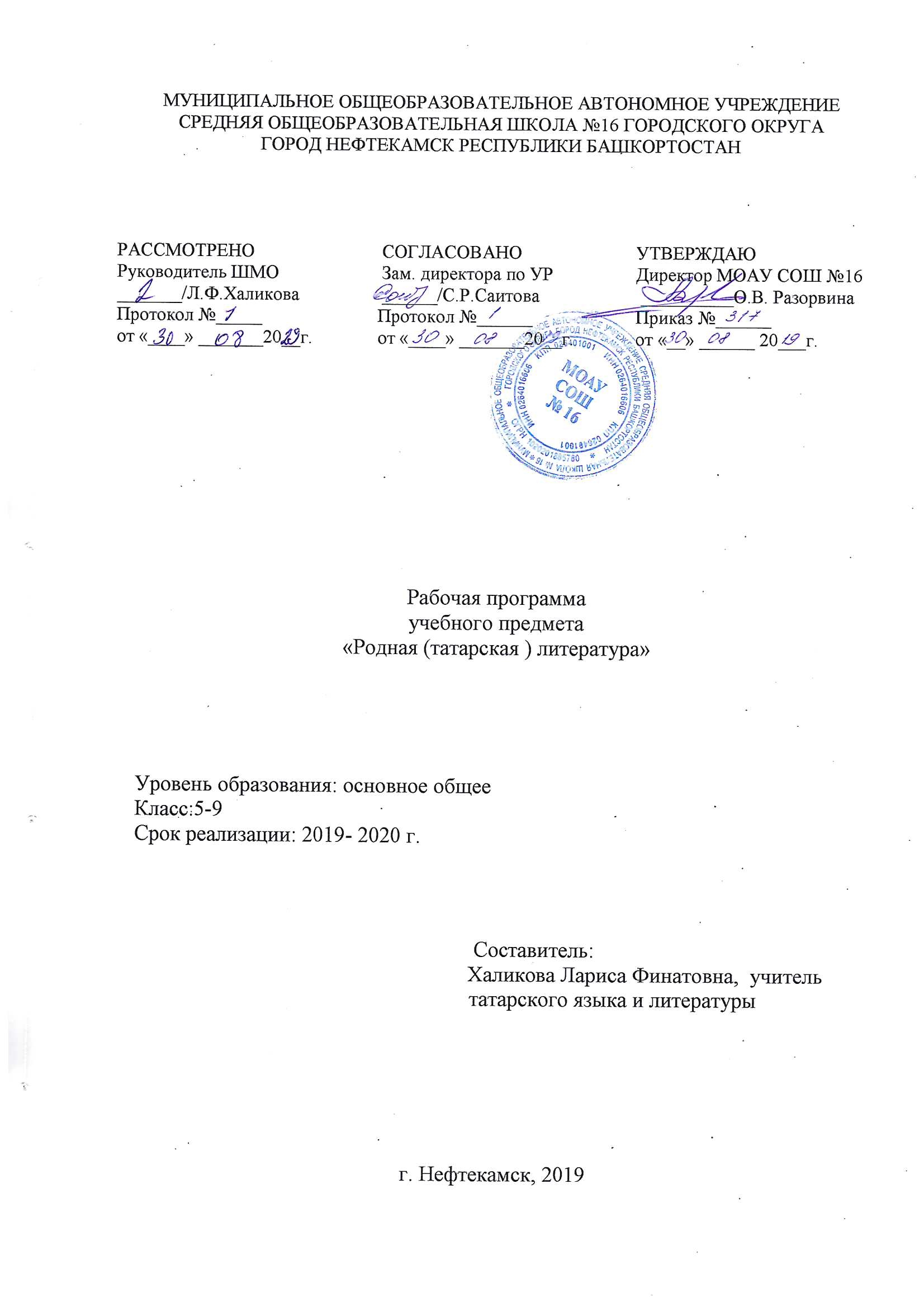 Пояснительная записка  Рабочая программа по родной (татарской) литературе в 5- 9  классах  разработана на основе:-Федеральным законом от 29.12.2012 № 273-ФЗ «Об образовании в Российской Федерации»; -Порядком организации и осуществления образовательной деятельности по основным общеобразовательным программам – образовательным программам начального общего, основного общего и среднего общего образования, утв. приказом Минобрнауки России от 30.08.2013 № 1015;  -ФГОС основного общего образования, утв. приказом Минобрнауки России от 17.12.2010 № 1897; -Приказом Министерства образования и науки Российской Федерации от 31.03.2014 г. № 253 «Об утверждении федерального перечня учебников, рекомендованных к использованию при реализации имеющих государственную аккредитацию образовательных программ начального общего, основного общего и среднего общего образования» (с изменениями и дополнениями);-письмом Минобрнауки России от 28.10.2015 № 08-1786 «О рабочих программах учебных предметов».-Законом Республики Башкортостан «Об образовании в Республике Башкортостан» №696-з от 01.07.2013г.;-Законом Республики Башкортостан «О языках народов Республики Башкортостан» № 216-З от 15.02.1999 г.-Уставом Муниципального общеобразовательного автономного учреждения средняя общеобразовательная школа №16 городского округа город Нефтекамск Республики Башкортостан от 13 апреля 2018 года;-Основной образовательной программой основного общего образования Муниципального общеобразовательного бюджетного учреждения средняя общеобразовательная школа № 16 городского округа город Нефтекамск Республики Башкортостан, приказ №171 от 29.05.2015г.;                                                             - «Примерная рабочая программа учебного предмета «татарская литература» для общеобразовательных организаций с обучением на русском языке (для изучающих татарский язык как родной) 1-11 классы». Составители: автор-составитель: кандидат филологических наук Хасанова Фарида Фирдавесевна. Одобрена решением федерального учебно-методического объединения по общему образованию (протокол от 16 мая 2017 г. № 2/17) - Учебников по родной (татарской) литературе : «Татар эдәбияты» (5,6,7,8,9 классы)  для общеобразовательных организаций основного общего образования с обучением на русском языке (для изучающих татарский язык как родной). Казань, Мәгариф – Вакыт, 2017 год. Авторы Ф. Ф. Хасанова ,Г.М. Сафиуллина, М .Я. Гарифуллина ,А. Н. Сафиуллина. Учебники в двух частях. Основные цели и задачи обучения  родной (татарской) литературе в общеобразовательных организациях с русским языком обучения: • воспитание духовно развитой личности, способной понимать и эстетически воспринимать произведения татарской литературы, отличающейся от родной особенностями образно-эстетической системы; личности, обладающей гуманистическим мировоззрением, общероссийским гражданским сознанием, чувством патриотизма; воспитание уважения к татарской литературе и культуре, к литературам и культурам других народов;• развитие познавательных интересов, интеллектуальных и творческих способностей, формирование читательской культуры, представления о специфике литературы в ряду других искусств; потребности в самостоятельном чтении произведений татарской художественной литературы; эстетического вкуса на основе освоения художественных текстов; развитие устной и письменной речи учащихся, для которых татарский язык не является родным;• освоение знаний о татарской литературе, ее духовно-нравственном и эстетическом значении, о выдающихся произведениях татарских писателей и их жизни;• овладение умениями творческого чтения и анализа художественных произведений на татарском языке с привлечением необходимых сведений по теории и истории литературы; умением выявлять в них конкретно-историческое и общечеловеческое содержание; сопоставлять произведения татарской и родной литератур, находить в них сходные темы, проблемы, идеи; выявлять национально и культурно обусловленные различия;• обогащение духовного мира учащихся путем приобщения их к нравственным ценностям и художественному многообразию татарской литературы, к отдельным произведениям литературы народов России и зарубежной литературы.Место учебного предмета в учебном плане Программа предмета «Родная литература» рассчитана на 5 лет. Общее количество часов на уровне основного общего образования составляет 174 часа со следующим распределением часов по классам: 5 класс -35 часов, 6 класс -35 часов, 7 класс -35 часов, 8 класс -35 часов, 9 класс -34 часа (1 час в неделю).ПЛАНИРУЕМЫЕ РЕЗУЛЬТАТЫ ОСВОЕНИЯ УЧЕБНОГО ПРЕДМЕТА «РОДНАЯ (ТАТАРСКАЯ) ЛИТЕРАТУРА». Личностные результаты: 1) воспитание российской гражданской идентичности: патриотизма, уважения к Отечеству, прошлое и настоящее многонационального народа России; осознание своей этнической принадлежности, знание истории, языка, культуры своего народа, своего края, основ культурного наследия народов России и человечества; усвоение гуманистических, демократических и традиционных ценностей многонационального российского общества; воспитание чувства ответственности и долга перед Родиной;                                               2)формирование ответственного отношения к учению, готовности и способности обучающихся к саморазвитию и самообразованию на основе мотивации к обучению и познанию, осознанному выбору и построению дальнейшей индивидуальной траектории образования на базе ориентировки в мире профессий и профессиональных предпочтений, с учетом устойчивых познавательных интересов, а также на основе формирования уважительного отношения к труду, развития опыта участия в социально значимом труде;                    3)формирование целостного мировоззрения, соответствующего современному уровню развития науки и общественной практики, учитывающего социальное, культурное, языковое, духовное многообразие современного мира;                                  4)формирование осознанного, уважительного и доброжелательного отношения к другому человеку, его мнению, мировоззрению, культуре, языку, вере, гражданской позиции, к истории, культуре, религии, традициям, языкам, ценностям народов России и народов мира; готовности и способности вести диалог с другими людьми и достигать в нем взаимопонимания;                                        5) освоение социальных норм, правил поведения, ролей и форм социальной жизни в группах и сообществах, включая взрослые и социальные сообщества; участие в школьном самоуправлении и общественной жизни в пределах возрастных компетенций с учетом региональных, этнокультурных, социальных и экономических особенностей;                                                                               6) развитие морального сознания и компетентности в решении моральных проблем на основе личностного выбора, формирование нравственных чувств и нравственного поведения, осознанного и ответственного отношения к собственным поступкам;                                                                                                                       7) формирование коммуникативной компетентности в общении и сотрудничестве со сверстниками, детьми старшего и младшего возраста, взрослыми в процессе образовательной, общественно полезной, учебно-исследовательской, творческой и других видов деятельности;                                                    8) формирование ценности здорового и безопасного образа жизни; усвоение правил индивидуального и коллективного безопасного поведения в чрезвычайных ситуациях, угрожающих жизни и здоровью людей, правил поведения на транспорте и на дорогах;                                                                                                  9) формирование основ экологической культуры, соответствующей современному уровню экологического мышления, развитие опыта экологически ориентированной рефлексивно-оценочной и практической деятельности в жизненных ситуациях;                                                                                                10) осознание значения семьи в жизни человека и общества, принятие ценности семейной жизни, уважительное и заботливое отношение к членам своей семьи;                                                                                                                                                      11) развитие эстетического сознания через освоение художественного наследия народов России и мира, творческой деятельности эстетического характера.       Метапредметные результаты освоения основной образовательной программы основного общего образования должны отражать: 1) умение самостоятельно определять цели своего обучения, ставить и формулировать для себя новые задачи в учебе и познавательной деятельности, развивать мотивы и интересы своей познавательной деятельности; 2) умение самостоятельно планировать пути достижения целей, в том числе альтернативные, осознанно выбирать наиболее эффективные способы решения учебных и познавательных задач; 3) умение соотносить свои действия с планируемыми результатами, осуществлять контроль своей деятельности в процессе достижения результата, определять способы действий в рамках предложенных условий и требований, корректировать свои действия в соответствии с изменяющейся ситуацией;                 4) умение оценивать правильность выполнения учебной задачи, собственные возможности ее решения; 5) владение основами самоконтроля, самооценки, принятия решений и осуществления осознанного выбора в учебной и познавательной деятельности; 6) умение определять понятия, создавать обобщения, устанавливать аналогии, классифицировать, самостоятельно выбирать основания и критерии для классификации, устанавливать причинно-следственные связи, строить логическое рассуждение, умозаключение (индуктивное, дедуктивное и по аналогии) и делать выводы; 7) умение создавать, применять и преобразовывать знаки и символы, модели и схемы для решения учебных и познавательных задач; 8) смысловое чтение; 9) умение организовывать учебное сотрудничество и совместную деятельность с учителем и сверстниками; работать индивидуально и в группе: находить общее решение и разрешать конфликты на основе согласования позиций и учета интересов; формулировать, аргументировать и отстаивать свое мнение; 10) умение осознанно использовать речевые средства в соответствии с задачей коммуникации для выражения своих чувств, мыслей и потребностей; планирования и регуляции своей деятельности; владение устной и письменной речью, монологической контекстной речью; 11) формирование и развитие компетентности в области использования информационно-коммуникационных технологий (далее ИКТ- компетенции); развитие мотивации к овладению культурой активного пользования словарями и другими поисковыми системами; 12) формирование и развитие экологического мышления, умение применять его в познавательной, коммуникативной, социальной практике и профессиональной ориентации.Предметные  результаты: Изучение предметной области "Родной язык и родная литература" должно обеспечить: воспитание ценностного отношения к родному языку и родной литературе как хранителю культуры, включение в культурно-языковое поле своего народа; приобщение к литературному наследию своего народа; формирование причастности к свершениям и традициям своего народа, осознание исторической преемственности поколений, своей ответственности за сохранение культуры народа; обогащение активного и потенциального словарного запаса, развитие у обучающихся культуры владения родным языком во всей полноте его функциональных возможностей в соответствии с нормами устной и письменной речи, правилами речевого этикета; получение знаний о родном языке как системе и как развивающемся явлении, о его уровнях и единицах, о закономерностях его функционирования, освоение базовых понятий лингвистики, формирование аналитических умений в отношении языковых единиц и текстов разных функционально-смысловых типов и жанров. Родная литература 1)осознание значимости чтения и изучения родной литературы для своего дальнейшего развития; формирование потребности в систематическом чтении как средстве познания мира и себя в этом мире, гармонизации отношений человека и общества, многоаспектного диалога; 2) понимание родной литературы как одной из основных национально-культурных ценностей народа, как особого способа познания жизни; 3) обеспечение культурной самоидентификации, осознание коммуникативно-эстетических возможностей родного языка на основе изучения выдающихся произведений культуры своего народа, российской и мировой культуры; 4) воспитание квалифицированного читателя со сформированным эстетическим вкусом, способного аргументировать свое мнение и оформлять его словесно в устных и письменных высказываниях разных жанров, создавать развернутые высказывания аналитического и интерпретирующего характера, участвовать в обсуждении прочитанного, сознательно планировать свое досуговое чтение; 5) развитие способности понимать литературные художественные произведения, отражающие разные этнокультурные традиции; 6) овладение процедурами смыслового и эстетического анализа текста на основе понимания принципиальных отличий литературного художественного текста от научного, делового, публицистического и т.п., формирование умений воспринимать, анализировать, критически оценивать и интерпретировать прочитанное, осознавать художественную картину жизни, отраженную в литературном произведении, на уровне не только эмоционального восприятия, но и интеллектуального осмысления.классыВыпускник научится:-Определять понятия: фольклор, жанры устного народного творчества, сказка, виды сказок,  пословица, мәсәл (басня).- Выразительно читать произведения художественной литературы, передавая личное отношение к произведению.- Пересказывать прочитанный тест, находить основные элементы содержания, составлять план пересказа,  делить текст на части, отвечать на вопросы по прочитанному тексту. - ​Восприятие на слух художественного текста (рассказ, стихотворение) в исполнении учителя, обучающегося  на татарском языке.- Подробный пересказ текста на родном (татарском) языке.- Определять тему и основную мысль произведения. -Владеть различными видами пересказа. Выпускник  получит возможность  научиться: - ​Формировать  первоначальные  представления  о единстве и многообразии языкового и культурного пространства России, о языке как основе национального самосознания.- ​Понимать , что язык представляет собой явление национальной культуры и основное средство человеческого общения; осознание значения языка. 6 класс:Выпускник научится:-Опредлять понятия: народные песни, виды народных песен, загадки.-Охарактеризовать героев-персонажей, давать им сравнительные характеристики , оценивать систему персонажей.- Получить знания о том, что родная литература имеет свое место в жизнитатарского  народа, ее общность с литературами других народов, ее особенностей;-Знать нормы этикета речи;-Уметь сравнивать литературно-теоретические понятия с аналогичными из русскойлитературы, определять их похожие и отличительные черты, выявлять оригинальныестороны;-Уметь оценивать эстетические функции родного языка при анализе литературныхтекстов.Выпускник  получит возможность  научиться:- Сформировать  позитивного отношения к правильной устной и письменной речи как показателям общей культуры и гражданской позиции человека.- Овладение первоначальными представлениями о нормах языка (орфоэпических, лексических, грамматических, орфографических, пунктуационных) и правилах речевого этикета. 7 классыВыпускник научится: -Опредлять понятия: риваять, эпос –дастаны.-активно, творчески воспринимать литературу различных жанров.-Слышать литературную речь как выражение чувств и мыслей человека, узнавать характерные -Пересказывать сюжет, вычленять фабулу, выявлять особенности композиции.- Представлять развернутый устный или письменный ответ на поставленные вопросы (в каждом классе – на своем уровне), вести учебные дискуссии .- Находить изобразительно-выразительные средства, характерные для творческой манеры писателя, определять их художественные функции , черты стилей разных писателей;Выпускник получит возможность научиться:- Ориентироваться в разных жанрах литературного творчества народов России ;- Наблюдать за процессом литературного развития на основе сходства и различия интонаций, тем, образов, их изменения; 8 классыВыпускник научится: - Различать понятия: баиты, муназаты, драматические произведения. -Понимать причинно-следственные связи развития художественных образов и их взаимодействия;-Моделировать литературные характеристики героев, прогнозировать ход развития событий-Выявлять особенности языка и стиля писателя .Выпускник получит возможность научиться:-Применять полученные знания по теории и культуре литературы в поликультурном пространстве. - Иметь широкий кругозор по теории литературы, способность анализировать, сравнивать  филологический  текст различных жанров, стилистических окрасок. классыВыпускник научится:  - Анализировать литературные произведения разных жанров (Определять жанровую, родовую специфику художественного произведения , - Объяснять свое понимание нравственно-философской, социально-исторической и эстетической проблематики произведений.- ​Самостоятельная характеристика героя (портрет, черты характера и поступки, речь, отношение автора к герою; собственное отношение к герою). -Выражать личное отношение к художественному произведению, аргументировать свою точку зрения Выпускник получит возможность научиться: -Ориентироваться в художественных произведениях .- Творчески  самореализоваться  в процессе осуществления собственных литературно-писательских замыслов в различных видах литературной деятельности;организовывать культурный досуг, самостоятельную литературно-творческую деятельность, использовать ИКТ в литературном творчестве;-Оказывать помощь в организации и проведении школьных культурно-массовых мероприятий, представлять широкой публике результаты собственной литературно-творческой деятельности.Содержание учебного предмета5 класс (35 чаСов)Об устном  народном  творчество. (4 часа)Теория литературы: фольклор, устное народное творчество.Татарские народные сказки. Разделение сказок на три группы: бытовые, волшебные, сказки о животных. Татарская народная сказка «Ак байтал» / «Белый скакун». Элементы волшебных сказок. Пословицы о лошадях. Особое отношение татарского народа к лошадям. Народная сказка на бытовую тему «Үги кыз»/ «Падчерица». Взаимоотношения в семье. Проблема сирот. Трудолюбие. «Хәйләкәр төлке»/ «Хитрая лиса» – сказка о животных. Среди персонажей в данной разновидности сказок наибольшей популярностью пользуется Лиса. Лиса изображается двояко. Если в большинстве сказок она коварный, хитрый хищник, обманщик и подхалим, то в некоторых – это умное, находчивое и ловкое животное. Медведь и Волк, наоборот, – тупые и глупые, трусливые. Очень часто они кем-то обмануты, со страхом убегают или бывают убиты. Лев и Тигр в сказках изображаются как самые сильные животные и олицетворяют образ свирепого тирана. Они властвуют над всеми животными. В сказках о животных аллегорически изображаются общечеловеческие недостатки. В этих случаях повадки животных используются для обличения пороков, встречающихся в людях. В таких произведениях преобладают юмор, ирония. Сказка «Солдат балтасы» Воодушевляясь народным творчеством. (2часа) Басни. Сравнение с народным творчеством. Сходства и различия. Басни Г.Тукая, А.Исхака, И.Крылова (в переводе), Г.Шамукова. Выразительное чтение басен. Композиция басен. Сюжет басен. Мораль. Аллегория.       Теория литературы: жанр басни, иносказание, аллегория, мораль.       Персонажи басен.Образцы древней литературы. Литература 19  века (1 час)     Справка о поэте Кул Гали. О поэме «Кыйссаи Йосыф»/ «Сказание о Юсуфе». Чтение отрывка. Краткий сюжет поэмы. Значение поэмы для татарского народа.Справка о творчестве Мухамадьяра. Чтение отрывка “Хикәят”.Теория литературы: композиция древних хикаятов, обрамленный рассказ, ящичная композиция, «воспитательные» рассказы. Литература начала XX века (1час)     Габдулла Тукай. Биография поэта. Знакомые из начальных классов стихи поэта для детей. Чтение поэмы «Су анасы» / «Водяная». Развитие речи по картине «Водяная» М.Сахипгараева или др. Прослушивание либретто (отрывок) из балета «Алтын тарак». Виртуальная экскурсия в музей Г.Тукая в деревне Нов.Кырлай.Теория литературы: поэма-сказка, рифма, ритм.                  Литература начала 20 века и военного времени (3 часа)Галимзян Ибрагимов. Биография писателя. Чтение рассказа «Яз башы» / «Начало весны». Природа в тексте. Художественные приемы писателя в создании образа природы.Теория литературы: жанр рассказа, образ, пейзаж.Муса Джалиль. Биография поэта. Чтение отрывков из произведения «Алтынчәч» / «Золотоволосая». Прослушивание арии Тугзака из либретто. Справка об артисте Мунире Булатовой.Теория литературы: либретто, ария, строфа.Гадел Кутуй. “Сагыну” нәсере.  Литература послевоенного времени (2 часа)Сибгат Хаким. Биография поэта. Чтение и анализ стихотворения «Колын» / «Жеребенок». Виртуальная экскурсия в музей С.Хакима в деревне Кулле Киме. Развитие речи по картине А.Пластова «Пролетел фашистский самолет». Трагедия военных лет.Фатих Хусни. Биография писателя. Чтение и анализ рассказа «Чыбыркы» / «Кнут». Проблема выбора специальности в жизни. Проблема отцов и детей. Детская психология.Татарские писатели и поэты о Родине, о природе родного края (1ч) Наки Исанбет. Биография писателя. Чтения стихотворения «Илкәем» / «Моя страна». Прослушивание этой песни. Назип Мадъяров. «Сиңа кайттым, туган җирем!» / «К тебе приехал я, родная земля!». Причина гордости лирического героя.Переведенные произведения. Юмор в творчестве писателей (1 ч)           Андрей Платонов. Произведение «Дед Ягфар». Алмаз Гимадиев «Коза с телефоном». Повторение и обобщение пройденного.  Проверочная работа Татарское народное творчество (1 ч)Колыбельные песни.Татарские народные сказки (1ч)Сказка «Камыр батыр»Басни (1 час)Г. Тукай «Зеркало и обезьяна».Литература 19 века (1 час)       Каюм Насыри. Знакомство с биографией, творчеством. Чтение небольших рассказов писателя (хикаят): «Патша белән карт» / «Падишах и Старик», «Бай белән ялчы» / «Богач и Слуга». Преемственность рассказов К.Насыри с народным творчеством. Чтение произведения «Әбүгалисина» / «Авиценна». Сравнение поступков главных героев-близнецов. Беседа о роли, значения знаний. Виртуальная экскурсия в музей им. К.Насыри.Литература 20 века (2 часа) Г.Тукай. Чтение стихотворения “Эш беткәч уйнарга ярый”. Г.Ибрагимов. Чтение произведения “Фагыйлә”.Литература военного времени (4 часа)    Муса Джалиль. Чтение и обсуждение стихотворений «Кызыл ромашка» / «Красная ромашка», «Җырларым» / «Мои песни», «Бүреләр» / «Волки». Развитие речи по картине А. Пластова  «Сугыш узган жирдә». Справка о художнике А.   Пластове.    Фатих Карим. Биография поэта. Чтение стихов «Кыр үрдәкләре» / «Дикие утки», «Илем өчен» / «За Родину», сказки «Гармунчы аю белән җырчы маймыл» / «Медведь-гармонист и Обезьяна-певец». Юмор в сказке.Абдулла Алиш. Биография писателя. Чтение и анализ рассказа «Килеп җиттеләр» / «Пришли». Мастерство писателя в изображении детской психологии в военное время.Литература послевоенного времени (1 час)Чтение и анализ стихотворений Л.Лерона, Р.Хариса.  Наби Даули. Биография писателя. Чтение и обсуждение рассказа «Җылы кар» / «Теплый снег». Беседа о семье, о родителях, о потребности ребенка в обоих родителях.Татарские писатели и поэты о Родине, о природе родного края (3ч)Сибгат Хаким. «Бер горурлык хисе!». Причина гордости лирического героя. Сравнение художественных приемов разных поэтов.Кадир Сибгатуллин. Чтение и анализ стихотворения «Шишкин наратлары» / «Сосны Шишкина».  Сравнение одноименной картины И .Шишкина  «Сосновый лес»  со стихом. Любование красотой родного края.Развитие речи. Написание сочинения по картине И. Шишкина «Сосновый лес». Переведенные произведения (4часа)Чтение отрывков из произведения  Антуан де Сент – Экзюпери «Маленький принц». Повторение пройденного по литературе. Внеклассное чтение. Знакомство с творчеством поэтов и писателей нашего края. Писатели улыбаются. Обобщение  (1ч)   Роберт Миннуллин. Чтение стихов «Мин  рационализатор» / «Я рационализатор».Шаукат Галиев. Чтение стихов «Эш кушарга ярамый» / «Нельзя поручить работу», «Борау» / «Сверло».6 класс (35 часов)Устное народное творчество. Песни (1 час)Возникновение народных песен. Виды песен. Прослушивание народных песен в исполнении легендарных певцов как Рашит Вагапов и Ильгам Шакиров. Ознакомление с их творчеством. Виды народных песен: обрядовые, хороводы, исторические.                                         Литература XVIII, XIX веков (1 час)Габдрахим Утыз Имяни. Биография. Чтение отрывка из произведения «Гыйлемнең өстенлеге турында» / «Превосходства знаний», «Сәүдә тәртипләре» / Габделжаббар Кандалый. Биография поэта. Чтение стихотворения «Мулла белән абыстай» / «Мулла и абыстай». Выражение собственного мнения к поступкам муллы. Сравнение описанного с сегодняшними религиозными ритуалами. Воспитание толерантности. Чтение хикаята «Кыйссаи Ибраһим Әдһәм» / «Киссаи Ибрагим Адгам». Идея человеческой независимости. Гуманистические ценности в мире. Уважение к человеку труда. Теория литературы: сатира, юмор                         Литература начала  века, 1920-1930 годов (6 часов)Габдулла Тукай. Дополнительные сведения из биографии поэта. Чтение стихотворения «Туган авыл» / «Родная деревня». Прослушивание одноименной песни. Виртуальная экскурсия в музей «Азбуки» в г.Арске. Чтение поэмы-сказки «Шүрәле» / «Шурале». Сравнение авторского произведения с устным народным творчеством. Пейзаж. Образы Былтыра и Шурале. Ум и смекалка деревенского молодого человека. Сведения о знаменитом балете Ф.Яруллина «Шурале».Теория литературы: жанр поэмы, поэма-сказка (повторение), балет, либретто (повторение).Теория литературы: автобиографическое произведение.Гаяз Исхаки. Чтение и обсуждение рассказа «Кәҗүл читек» / «Сапоги из козьей кожи». Передача детской психологии. Религиозные праздники в жизни человека.Мазит Гафури. Биография поэта. Виртуальная экскурсия в музейный дом поэта в Уфе. Чтение стихотворений «Ана» / «Мать», «Ана теле» / «Материнский язык  Сочинение по картине И.Шишкина «Сосны, освещенные солнцем».Хади Такташ. Биография поэта. Чтение стихотворений «Мокамай», «Иптәшләр» / «Друзья», «Ак чәчәкләр» / «Белые цветы». Беседа по прочитанным произведениям: о необходимости достойного воспитания с младенчества, о дружбе. Анализ «Ак чәчәкләр» / «Белые цветы». Нахождение подтекста. Любование природой.Теория литературы: лирический герой.Ибрагим Гази. Биография писателя. Чтение отрывков из трилогии «Онытылмас еллар» / «Незабываемые годы». Трудности военных лет. Проблема голода.Литература периода Великой Отечественной войны и послевоенных лет(2 часа)Муса Джалиль. Чтение стихотворений «Вәхшәт» / «Варварство», «Имән» /« Дуб», «Чәчәкләр» / «Цветы». Ненависть людей к фашизму. Защита Отечества. Образ Дуба. Размышления о жизни после смерти в памяти людей. Никто не забыт, ничто не забыто. Наби Даули. «Дошманнан үч алыгыз» / «Отомстите врагу». Хайрутдин Музай. Биография поэта. «Бүләк» / «Подарок». О посылках из тыла.Шайхи Маннур. Биография писателя. Чтение стихотворений «Саубуллашу җыры» / «Прощальная песня», «Татар кызы» / «Татарка», «Чәчәкләр һәм снарядлар» / «Цветы и снаряды». Роль женщин в войне.Теория литературы: инверсия, параллелизм.Мухаммат Магдеев. Биография писателя. Чтение отрывков из романа «Фронтовиклар» / «Фронтовики». Трудности послевоенной жизни в деревне. Учеба. Фронтовики в школе. Прослушивание песен «Укытучыма» / «Учителю», «Вы – самый лучший человек!» / «Сез – иң гүзәл кеше икәнсез!».На страже мирной страны (2 часа)Амирхан Еники. Биография писателя. Чтение рассказа «Матурлык» / «Красота». Образ Бадертдина. Душевная красота человека. Любовь между матерью и сыном.Теория литература: жанр рассказа.Гумар Баширов. Биография писателя. Чтение отрывка из повести «Туган ягым – яшел бишек» / «Родимый край – зеленая колыбель». Праздники татарского народа. Прослушивание песни «Сабантуй». Развитие речи по картинам Л.Фаттахова и Ш.Шайдуллина, Г.Абдуллова. Переводы (1 час)А.Чехов. Биография. Чтение и анализ рассказа «Анюта».Г.Андерсен. Чтение и анализ сказки «Принцесса на горошине» / «Борчак өстендә принцесса».К.Паустовский. Чтение и анализ произведения «Корыч боҗра» / «Стальное колечко».Писатели улыбаются (1час)Чтение и анализ произведения «Каша из гуся»Татарский язык –драгоценностей  язык. Литературные музеи  (2 часа) Хасан Туфан. Биография поэта. «Туган тел» / «Родной язык». Значение родного     языка. Равиль Файзуллин. Биография поэта. «Минем телем» / «Мой язык». Воспитание чувств гордости за родной язык.Виртуальная экскурсия в музей Х.Туфана.Дом –музей М .Гафури в г. Уфе. Народные песни (1час)Чтение и анализ стихотворения Р.Миннулина. Песню нельзя убить. Пословицы о песнях. Роль песни в жизни людей.Образцы древней литературы. Литература 18,19 веков (3 часа)Юсуф Баласагунлы. Чтение отрывков и произведения «Белем турында». Габдрахман Утыз Имәни «Правила для продавца». Беседа о честности, воспитание нравственности с молодого возраста. Афоризмы Кандалыя. Заучивание наизусть афоризмов.Литература 20 века (3часа)Г. Тукай. Автобиографическая повесть поэта «Исемдә калганнар» / «Мои воспоминания». Проблема сиротства. Обсуждение детских игр.      М. Гафури.  Чтение стихотворения М.Гафури «Урман» / «Лес». Сравнение содержаний. Определение мотива стихотворения.  Прослушивание песни в исполнении И.Шакирова или Х.Бигичева «Урманнарга керсәм» / «Зайду я в лес».       И . Гази. Чтение отрывков из романа «Незабываемы годы». Определение идейного содержания произведения.Писатели и поэты о Великой Отечественной войне (3 часа)       Жизнь и творчество М. Джалиля.        Жизнь и творчество Ш.Маннура. Чтение и анализ стихотворений “Татар кызы”,    “Чәчәкләр һәм снарядлар».       Развитие речи. Написание сочинения по картине А. Лактионова «Письмо с фронта». На страже мирной страны (3 часа)Чтение и анализ стихотворений К. Латыйпа, Ш. Маннапова.         Мухаммат Мирза. Чтение рассказа «Балачак хатирәсе» / «Память детства». Цена хлеба. Воспитание в многодетной семье.Г.Баширов. Чтение отрывка «Кунак кызлар килгән утырмага» / «Пришли девушки в гости». Взаимоотношения между соседями, родными. Душевное богатство татарского народа.Теория литературы: жанр повести.Переводы (2 часа)Чтение  и анализ сказки Г.Х.Андерсена «Принцесса на горошине».К. Паустовский «Стальной перстень». Писатели улыбаются (2 часа)Чтение произведения И .Гази «Почему Маулия смеялась». Чтение и анализ рассказа Г.Афзала «Усами кручу».Повторение пройденного по литературе .Родной язык – драгоценностей язык (2ч)Внеклассное чтение.  Знакомство с творчеством поэтов и писателей нашего края. Чтение и анализ стихотворений Н.Нажми, Ш.Галиева. Ренат Харис «Моя Родина».7 класс (35 часов)Развитие речи. Д.Гайнутдинова «Ее величество книга» (1 час) Устное народное творчество (6 часов)Риваять / Предание. Особенности жанра. Чтение предания «Болгар каласының корылуы турында» / «О построении города Булгар», «Сихерче кыз» / «Колдунья». Беседа по картинам Эдварда Турнерелли «Казан кальгасы» / «Казанская кальга».Теория литературы: риваять.Легенда. Особенности жанра. «Ярканат ничек итеп дөньяны коткарган» / «Как летучая мышь спасла мир?», «Зөһрә йолдыз» / «Венера».Теория литературы: легенда.Исторические песни про период Казанского ханства. «Сөембикә китеп бара…» / «Сююмбике уплывает…», «Тоткын Сөембикә җыры» / «Песня пленницы Сююмбики». Прослушивание песни в исполнении Венеры Ганиевой «Кайт, Сөембикә!» / «Возвращайся, Сююмбике!». Сведения об артистке. Беседа по картине Ф.Халикова «Казан ханлыгы чорында Кремль» / «Кремль в эпоху Казанского ханства». Сравнение исторических фактов. Выявление мотивов песен.Эпос-дастаны. «Җик Мәргән» / «Жик Мэргэн». Борьба народа за независимость.Пословицы  и поговорки.   Теория литературы: историческая песня, эпос-дастан, дастан, пословицы, поговорки.Образцы древней литературы, литература 18 века  (3 часа)Сайф Сараи. Биография поэта. Чтение отрывков из поэмы «Сөһәйл вә Гөлдерсен» / «Сухаел и Гульдерсен». Поэма о любви. Восточные любовные сюжеты. Трагедия.«Мәҗмугыль-хикәят» / «Мажмугыль-хикаят». Восточный сюжет про падишаха и вэзира. Любовная линия.З.Хади. Рассказ «Магсум». Теория литературы: Жанр хикаята.Литература 20  века  (21 час)Габдулла Тукай. Биография поэта с дополнениями. Чтение и обсуждение очерка «Моңсу хатирә» / «Грустное воспоминание». Беседа по картинам Х.Казакова «Кечкенә Тукай» / «Маленький Тукай», В.Федорова «Өчиледән Кырлайга» / «Из Учили в Кырлай», Х.Якупова «Тукай апасы Газизә белән» / «Встреча Тукая с сестрой Газизой (сводной)». Сведения о художнике Х.Казакове. Беседа «Тукайның ачы язмышы» / «Горькая судьба Тукая». Выразительное чтение, чтение наизусть стихотворения Тукая «Милли моңнар» / «Национальные мелодии». Прослушивание песни «Әллүки» / «Альлуки» по мотивам этого стихотворения. «Шагыйрь» / «Поэт». Цена поэта. Музей Тукая в Казани. Сочинение «Күңел кылларын тибрәтүче шагыйрь”.          Ахмет Файзи. Чтение отрывков из романа «Тукай». Жизнь поэта в Уральский период. Беседа по теме дружбы.Дардеменд. Биография поэта. Чтение стихов «Видаг» / «Прощание», «Бәллү» /«Колыбельная». Передача мотивов тоски по Родине. Поэтические приемы Дардеменда в создании стихов.          Хади Такташ. Биография поэта. Поэма «Алсу». Поэма о красоте, о молодости. Образ Алсу.Галимзян Ибрагимов. Биография. Чтение произведения «Табигать балалары» / «Дети природы». Ода труду. Субботники. Их значение в жизни крестьян. Прослушивание песни «Өмә» / «Субботник». Рассматривание картин про субботники.Теория литературы: пейзаж (повтор).        Фатих Карим. Биография поэта. Лирическая поэма «Яшел гармун» / «Зеленая гармонь». Передача юмора. Любовь к Родине. Вера в победу.Гадель Кутуй. Рассказ «Рәссам» / «Художник». Отношение солдат к картине. Образы матери и ребенка в картине.Теория литературы: жанр повести, автобиографическая повесть, тропы, метонимия.Габдрахман Абсалямов. Биография писателя. «Миңа 19 яшь иде» / «Мне было 19 лет». Особый стиль писателя. Рассказ уже погибшего солдата.Сибгат Хаким. Биография поэта. Поэма «Бакчачылар» / «Садоводы». Вклад сельчан в победу. Тяжелые трудовые будни тылаГумар Баширов. Рассказ «Менә сиңа мә!» / «Вот тебе на!» Взаимоотношения в семье послевоенных лет, проблемы вдов, обиды, прощения. Образ татарской женщины-труженицы.       Амирхан Еники. Биография писателя. Рассказ «Кем җырлады?» / «Кто пел?» Трагизм. Написание сочинения по рассказу А .Еники «Кем жырлады».Ибрагим Гази. Биография писателя. Рассказ «Йолдызлы малай» / «Мальчик со звездой». О зверствах фашистов. Состояние мальчика перед смертью.И .Низами «Память о блокаде»Мухаммат Магдеев. Биография писателя. Чтение отрывков из повести «Без – кырык беренче ел балалары»  / «Мы – дети сорок первого». Трудности военных и послевоенных лет. Голод, холод, унижения. Особый язык, стиль писателя. Юмор в повести. Музей М.Магдеева в селе Губерчак.        Туфан Миннуллин. Биография драматурга. Драма «Монда тудык, монда үстек» / «Здесь родились, здесь выросли». Драма о нефтяниках. Проблема защиты природы.Марсель Галиев. Повесть «Нигез» / «Отчий дом». Образ одинокой Ивы. Этнографические традиции народа. Связь с мифологией. Вечные категории.Сочинение «Минем туган ягым». Теория литературы: мифология.Переводы (1 час)А.Пушкин. «Кышкы кич» / «Зимний вечер». «Мин яраттым Сезне» / «Я Вас любил…». Чтение и анализ.Фантастические произведения  (3часа)Адлер Тимергалин. Чтение повести «Сәер планета» / «Секретная планета». Фантастика и действительность.Радик Фаизов. «Бер күбәләк» / «Всего лишь бабочка». Проблема защиты природы. Теория литературы: фантастика.8 классУстное народное творчество (3 часа)Жанр баита (былина, историческая песня, преимущественно на трагические темы). Виды баита. «Сөембикә бәете» / «Баит о Сююмбике», «Ялкау хатын бәете» / «Баит о ленивой жене», «Рус-француз сугышы бәете» / «Баит о Русско-французской войне». Новые, придуманные, написанные в наше время баиты». Исторические, сатирические, трагические баиты.Теория литературы: баит, виды баитов.Мунаджаты (молитва, религиозный гимн). Мунаджаты как лирический жанр. Мунаджат – монолог. Монолог с Аллахом. Древние мунаджаты. Современные мунаджаты. Сходства и различия.Теория литературы: мунаджат, тематические группы мунаджатов.Литература 17, 18 , 19  веков  (5 часов)Сайади. Отрывки из «Дастан Бабахан» / «Бабахана дастан». Любовная линия в дастане. Сюжет любви Тахира и Зухры. Портрет героев.Теория литературы: портрет, преемственность Восточной поэзии, стих газель, сведения о стихотворной системе газели. Традиционная тема газели.Краткий обзор литературы XVIII в. Биография Тазетдина Ялчыгула. Сведения о произведении «Рисаләи Газизә» / «Трактат Газизы».Краткий обзор литературы XIX в. Жизненный путь и творчество Акмуллы. Акмулла – поэт трех народов: татар, башкир, казах. Афоризмы Акмуллы. Философия Акмуллы. Отрывки из элегии «Дамелла Шиһабетдин хәзрәт мәрсиясе» / «Некролог Шигабуддина-хазрат». Поэма М.Аглямова «Акмулла арбасы» / «Арба Акмуллы».Теория литературы: жанр марсии (элегия, стихотворение, посвященное чьей-то памяти).Фатих Карими. Сведения о творчестве и жизни писателя. Парафраз рассказа (повести) «Морза кызы Фатыйма» / «Дочь мурзы Фатима». Проблема социального неравенства. История сословия российских мурз.Литература XX века (14 часов)Габдулла Тукай. Биография Казанского периода жизни и творчества. Чтение стихотворения «Пар ат» / «Пара лошадей». «Бер татар шагыйренең сүзләре» / «Слова одного татарского поэта» Роль поэта. Борьба словом. Прослушивание песни «Пар ат» / «Пара лошадей». Теория литературы: строение стиха, стихотворная система аруза, стих верлибр. Жанры лирики, Любовная, философская, пейзажная, гражданская  лирика. Лирический герой.Галимзян Ибрагимов. Чтение и анализ рассказа «Алмачуар» / «Чубарый». Психологизм. Цена обещанного. Любовь к лошадям. Воспитание твердого татарского национального характера.Шариф Камал. Биография писателя. Чтение и анализ рассказа «Буранда» / «В метель». Сложные отношения между сыном и матерью. Выполнение последнего долга перед матерью. Поздняя встреча.Сагит Рамеев. Биография поэта. Чтение стихов «Мин» / «Я», «Син» / «Ты», «Ул» / «Он». Особенности лирического героя.Шаехзадэ Бабич. Биография поэта. Чтение стихов «Бәхетем» / «Мое счастье», «Халкыма» / «Во имя народа», «Кышкы юл» / «Зимняя дорога». Поэтика стихов.Сибгат Хаким. Чтение стихов «Җырларымда телим» / «Пожелания в песнях», «Клиндерләр эзлим» / «В поисках гостинца». Выражение любви и гордости за родной край и мать. М .Валиев. Стихи М .Валиева. Фатих Хусни. Чтение и анализ рассказа «Сөйләнмәгән хикәя» / «Нерассказанный рассказ». О детской беспечности, играх, безответственность и позднее раскаяние.Теория литературы: аннотация, рецензия.Шайхи Маннур. Чтение отрывков из романа «Муса». Образ Мусы. Виртуальная экскурсия в музей Ш.Маннура.Теория литературы: жанр романа, сюжет, композиция, литературные герой.Гамиль Афзал. Биография поэта. Чтение стихотворений «Юл газабы» / «Дорожные муки», «Йөз кабат» / «Сто раз». Передача чувств лирического героя. Мухаммат Магдеев. Чтение повести «Кеше китә - җыры кала» / «Человек уходит – песня остается». Жизнь в деревне в военные и послевоенные годы. Стиль писателя. Юмор. Посвящение писателю. Э.Шарифуллина «Тукай белән бергә» / «Наравне с Тукаем» – посвящение.Теория литературы: жанр посвящения.Мударрис Аглямов. Биография поэта. Стихотворение «Каеннар илендә» / «В  мире  берез». Ода Булгару. Беседа о Булгаре.Фоат Садриев. Биография писателя. Чтение отрывков из трилогии «Бәхетсезләр бәхете»  / «Радость  несчастных». О воспитании отзывчивого, неравнодушного молодого человека. Любовная линия в трилогии.Теория литературы: трилогия.Ренат Харис. Биография поэта.. Чтение и обсуждение драматической поэмы «Шагыйрь мәхәббәте» / «Любовные сны Тукая». Виртуальная экскурсия в музей Р.Хариса.Теория литературы: жанр драмы.Драматургия (2 часа)Мирхайдар Файзи. Биография драматурга. Чтение и обсуждение драмы «Галиябану». Нахождение ответа на вопрос «В чем трагизм Галиябану?» Прослушивание песни «Галиябану» в исполнении Хайдара Бигичева. Сведения об артисте, об одноименном конкурсе. Виртуальная экскурсия в музей М.Файзи.Туфан Миннуллин. Биография драматурга. Чтение и обсуждение драмы «Моңлы бер җыр» / «Мелодичная  песня». Воспроизведение героизма М.Джалиля. Татарская поэзия 20 века (4 часа)История тататрской лирики . Короткие стихи. Гарай Рахим. «Бары мин…» / «Лишь я…»Радиф Гаташ. «Европада татар шагыйрьләре» / «Татарские поэты в Европе», «Мин дөресен сөйлим» / «Я говорю правду».Рустам Мингалим. «Сез кайдан?» / «Вы откуда?»         Роберт Миннуллин. «Анна догалары» / «Молитвы матери», «Шагыйрьләрнең туган иле» / «Родины поэтов».Лена Шагирдзян. «Татар шагыйренең бәһасе» / «Цена татарского поэта».Разил Валиев. «Нигә шулай картаясың, әни?» / «Отчего ты стареешь, мама?»Марсель Галиев. «Су буеннан әнкәй кайтып килә» / «Мама идет с берега реки».Мударрис Валеев. «Тугайлар» / «Луга».Татарские  рассказы (7 часов)        Флюс Латифи. Чтение рассказа «Аяклы каза» / «Ходячая неприятность». Психологизм. Проблема неполных семей. Воспитание мальчика. Размышления одинокого мужчины       Ф. Шафигуллин «Голубой каток», «Лужайка на пригорке».       Ринат Мухаммадиев. «Күңел күзе» / «Глаза души».  Набира Гиматдинова. «Кырлар патшасы» / «Царь полей». Внеклассное чтение. Знакомство с творчеством поэтов и писателей нашего края .     Д.Гайнетдинова «Звук души». Л.Шагыйрьжан «Хлеб». Теория литературы: новелла.                                                  9класс (34 часа)История татарской литературы  (1час) Истоки и история возникновения татарской литературы. Принципы разделения тюрко-татарской литературы на этапы. Культурологическая справка о тюрках. Влияние устного народного творчества на письменную литературу. Возникновение письменности. Первые письменные источники. Тюркская литература времен исламизации (1 час)  Тюркская литература времен исламизации.           Тюркско –татарская литература времен Золотой Орды (3 часа)  Тюркско –татарская литература времен Золотой Орды. Теория литературы. Трагедия “Идегэй”. “Идегэй” –классика эпического жанра.  Подготовка к сочинения по произведению “Идегэй”. Развитие речи “Кто такой настоящий батыр”. Литература 17 -18 веков (1 час)   Религия и суфизм в тюркско – татарской литературе. История татарской литература XIX века (10 часов)История татарской  литературы XIX века. Обзор поэзии. Чтение афоризмов из стихов поэтов А.Каргалыя, Х.Салихова, Г. Кандалыя, Г. Чокрыя, Акмуллы.  Проникновение в философию поэтов. Обзор прозы 2 половины XIX века. Муса Акъегетзадэ. Биография писателя. Чтение романа «Хисаметдин менла». Проблема героя времени. Служение татарскому народу. Просветительские идеи.Риза Фахретдинов. Биография писателя. Чтение романа «Әсма, яки Гамәл вә җәза» / «Асма, или Деяние и наказание». Проблема воспитания в семье. Особенности женских образов.Захир Бигиев. Биография писателя. Чтение романа «Өлүф, яки Гүзәл кыз Хәдичә» / «Тысячи, или Красавица Хадича». Первый детективный роман в татарской литературе.Теория литературы: просветительский реализм ящичная композиция, обрамленная повесть.         Начало татарской драматургии. Габдрахман Ильяси. Первый татарский драматург. Биография писателя. Чтение пьесы «Бичара кыз» / «»Бедная девушка». Простой сюжет. Идея независимости женщины в семье.Галиасгар Камал. Биография драматурга. Чтение комедии «Беренче театр» / «Первый театр». Противостояние рождению театра. Юмор. Сатира. Образ Хамзи бая.Теория литературы: комедия, трагикомедия.Комедия. Шариф Хусаинов. Биография драматурга. Чтение драмы «Әниемнең ак күлмәге (Әни килде)» «Белое платье матери (Мама приехала)». Взаимоотношения между матерью и многочисленными ее детьми. Обязанности и права детей перед родителями. Проблема одиноких, старых, беспомощных родителей. Душевная чистота персонажей. Антигерои. Прослушивание песни в исполнении И.Шакирова «Кичер мине, әнкәй» / «Прости меня, мама». Беседа на тему «Ана образы» / «Образ матери». Сочинение.Повторение пройденного за 1 полугодие .Литература  20  века (11 часов)Фатих Амирхан. Чтение и анализ повести «Хәят» / «Хаят». О прекрасных взаимоотношениях семей русского и татарского народов. Соблюдение национальных традиций. Разногласия в создании семьи. Мечта и действительность. Портрет героя. Прослушивание песни А.Рашита «Беренче мәхәббәт» / «Первая любовь». Беседа о счастье и любви.       Галимзян Ибрагимов. Повторение и добавление новых сведений в биографию писателя. Чтение и обсуждение рассказа «Сөю – сәгадәт» / «Любовь – это счастье». Афоризмы знаменитых личностей о любви.Амирхан Еники. Чтение и анализ повести «Әйтелмәгән васыять» / «Невысказанное завещание». Проблема старой одинокой матери и ее многочисленных детей. Права и обязанности детей перед беспомощными родителями. Забота. Психология пожилого человека. Проблема родного языка. Философское значение понятия «завещание». Этнографические детали. Проблема сохранения духовного наследия каждого народа.Развитие речи. Сочинение «Что такое настоящая любовь».Габдрахман Абсалямов. Биография писателя. Чтение отрывка из знаменитого романа «Ак чәчәкләр» / «Белые цветы». Развитие сюжета на медицинскую тему. Врачебная этика. Понятие «добрый доктор». Республиканское общественное движение «Ак чәчәкләр» / «Белые цветы». Про кинофильм «Ак чәчәкләр» / «Белые цветы». Про ежегодные Абсалямовские чтения школьников. Одноименные конкурсы.Аяз Гилязев. Биография писателя. Чтение и анализ повести «Җомга көн, кич белән» / «В пятницу, вечером». Образ доброй, но брошенной детьми женщины. Проблема родной и неродной матери. Поздняя любовь. Образ доброго молодого председателя. Обязанности детей перед родителями. Трагизм терпеливой татарской женщины. Контраст между молодостью-силой и старостью-беспомощностью.Фанис Яруллин. Сатирический рассказ на тему «Көтелгән кияү» / «Желанный жених». Проблема выбора спутника жизни. Разоблачение наживы богатства, принципа «я – тебе, ты – мне».Миргазиян Юныс. Основоположник маринистики в татарской литературе. Публицистика. Особенности жанра. Стиль. Чтение и обсуждение очерка «Су, Җир һәм Һава турында хикәят» / «Рассказ о Воде, Земле и Небе». Становление национального характера у тюркского народа. Уставные отношения на службе. Способы познания мира.Повторение пройденного по теме «Проза 20 века».Развитие речи. Сочинение «Мой любимый литературный герой». Поэзия (7 часов)Поэзия 20 века. Чтение и анализ стихотворений Г. Афзала, Р.Ахметзянова. Стихи Г. Мурата. З.Мансурова, М .Галиева. Стихи Р. Валиева, К .Булатовой. Развитие речи . Сочинение «Шигьри донья мине эсир итте».Письма. Произведения с переводом. А.Пушкин. Чтение стихотворения «Пәйгамбәр» / «Пророк».Внеклассное чтение. Знакомство с творчеством поэтов и писателей нашего края.Повторение пройденного по литературе за 9 класс. .Тематический план5класс Название разделаКол –во часовКол- во контрольных работОб устном народном творчестве4Воодушевляясь народным творчеством 2Образцы древней литературы. Литература 19 века1Литература начала 20 века 1Литература 20 века и военного времени 3Литература послевоенного времени2Татарские писатели и поэты о Родине, о природе родного края 1Переведенные произведения. Юмор в творчестве писателей 2Татарское народное творчество 1Татарские народные сказки 1Басни 1Литература 19 века 1Литература 20 века 2Литература военного времени4Литература послевоенного времени 1Татарские писатели и поэты о Родине, о природе родного края 3Переведенные произведения 4Писатели улыбаются 1Всего 356 классУстное народное творчество. Песни . Литература XVIII, XIX веков Литература начала  века, 1920-1930 годовЛитература периода Великой Отечественной войны и послевоенных летНа страже мирной страны Переводы  Писатели улыбаются  Татарский язык – драгоценностей  язык. Литературные музеи..Народные песни .Образцы древней литературы. Литература 18,19 веков Литература 20 века Писатели и поэты о Великой Отечественной войне На страже мирной страны Переводы Писатели улыбаются Родной язык – драгоценностей язык Всего7 классРазвитие речи. Д.Гайнутдинова «Ее величество книга» Устное народное творчество Образцы древней литературы, литература 18 века  Литература 20 века Переводы Фантастические произведения Всего8 классУстное народное творчество Литература 17, 18, 19  вв.Литература начала 20 века Драматургия Татарская поэзия 20 века Татарские  рассказы Всего9 классИстория татарской литературы  Тюркская литература времен исламизации  Тюркско –татарская литература времен Золотой Орды Литература 17 -18 веков  История литература 19  века Литература  20  века Поэзия Всего:116221121333322235163     211335351424735113110 117      34